Informatīvais ziņojums “Par ārstniecības iestāžu valsts galvoto aizdevumu saistību pārņemšanas progresu”Izstrādājot likumprojektu “Par valsts budžetu 2017. gadam” (turpmāk - Likums), Ministru kabinets, lai nodrošinātu ambulatoro un stacionāro veselības aprūpes pakalpojumu pieejamības uzlabošanu, ierosināja pilnvarot Finanšu ministriju pārņemt valsts vārdā galvotās saistības 170 milj. euro apmērā, kuras uzņēmušās veselības aprūpes iestādes (turpmāk – valsts vārdā galvotās saistības) uz tādiem pašiem vai līdzvērtīgiem nosacījumiem, Saeima to atbalstīja.Līdz ar to Likums atļauj finanšu ministram pārņemt valsts sabiedrības ar ierobežotu atbildību “Aknīstes psihoneiroloģiskā slimnīca”, valsts sabiedrības ar ierobežotu atbildību “Bērnu psihoneiroloģiskā slimnīca “Ainaži””, valsts sabiedrības ar ierobežotu atbildību “Bērnu klīniskā universitātes slimnīca”, valsts sabiedrības ar ierobežotu atbildību “Daugavpils psihoneiroloģiskā slimnīca”, valsts sabiedrības ar ierobežotu atbildību “Slimnīca “Ģintermuiža””, valsts sabiedrības ar ierobežotu atbildību “Strenču psihoneiroloģiskā slimnīca”, valsts sabiedrības ar ierobežotu atbildību “Paula Stradiņa klīniskā universitātes slimnīca”, valsts sabiedrības ar ierobežotu atbildību “Rīgas psihiatrijas un narkoloģijas centrs”, sabiedrības ar ierobežotu atbildību “Ludzas medicīnas centrs” un sabiedrības ar ierobežotu atbildību “Rīgas Austrumu klīniskā universitātes slimnīca” (turpmāk kopā – ārstniecības iestādes) valsts vārdā galvotās saistības atbilstoši faktiskajam valsts vārdā galvoto saistību atlikumam, saglabājot prasījuma tiesības pret minētajām kapitālsabiedrībām.Finanšu ministrijas un Valsts kases īstenotās darbībasLai nodrošinātu Ministru kabineta lēmuma izpildi un vēlāk arī Likumā sniegtā pilnvarojuma īstenošanu, Valsts kase 2016. gadā uzsāka sarunas ar Ziemeļu Investīciju banku un FMS Wertmanagement AöR (turpmāk – FMS) par iespējām pārņemt valsts vārdā galvotās saistības.Līdz ar to 2017. gada 31. janvārī no Ziemeļu Investīciju bankas Latvijas Republikas valsts parādā tika pārņemtas valsts vārdā galvotās saistības 19,3 milj. euro apmērā.Savukārt par atlikušo valsts vārdā galvoto saistību 150,7 milj. euro apmērā pārņemšanu, kas pastāv pret FMS, sarunas notiek joprojām.Kopš 2016. gada ceturtā ceturkšņa Valsts kase ar FMS ir vairākas reizes tikusies klātienē (Valsts kasē) un komunicējusi gan telefonkonferencēs, gan ar elektroniskā pasta starpniecību. Sarunu sākumposmā – 2016. gada novembrī – FMS tika nosūtīti trīs iespējamie valsts vārdā galvoto saistību pārņemšanas risinājumi, kas 2017. gada janvārī tika papildināti ar vēl vienu alternatīvu risinājumu:saistību pirmstermiņa dzēšana vienā maksājumā;Šis risinājums paredz, ka tiek aprēķināta FMS ilgtermiņa aizdevumu portfeļa ārstniecības iestādēm tīrā tagadnes vērtība (turpmāk – NPV), pamatojoties uz Latvijas faktiskajām aizņemšanās izmaksām. Visu saistību dzēšana tiek īstenota vienā maksājumā atbilstoši aprēķinātajam NPV.jauna valsts parāda vērtspapīra emisija;Šis risinājums paredz, ka FMS aizdevumu portfelis ārstniecības iestādēm tiek aizstāts (apmainīts) ar Latvijas valsts vērtspapīriem, neveicot saistību dzēšanu, kur valsts vērtspapīru NPV ir vienāds ar esošo aizdevumu portfeļa NPV, tādējādi nodrošinot finansiāli neitrālu darījumu.saistību pārņemšana ar spēkā esošiem nosacījumiem jeb pārjaunojuma līgumu (angl. Novation agreement, līdzīgi kā ZIB gadījumā);Šis risinājums neparedz nekādas izmaiņas noslēgtajos aizdevuma līgumos, kā vienīgi līgumslēdzēju pušu nomaiņu. Visvienkāršākais un ātrākais no visiem piedāvātajiem risinājumiem, jo netiek mainīta darījuma struktūra un finanšu nosacījumi.saistību pārņemšana ar jaunu līgumu, kuram piemērots vidējais svērtais saistību atmaksas termiņš un pamatsummas dzēšana vienā maksājumā termiņa beigās.Šis risinājums paredz, ka spēkā esošie pieci FMS aizdevumi ārstniecības iestādēm tiek aizstāti ar vienu konsolidētu aizņēmumu (aizņēmējs – Latvijas Republika), kura NPV atbilst spēkā esošā kredītportfeļa NPV.Visu Valsts kases piedāvāto risinājumu pamatā ir princips, ka neatkarīgi no darījuma struktūras jaunā darījuma NPV jāatbilst spēkā esošā kredītportfeļa NPV. NPV raksturo nākotnes naudas plūsmas vērtību uz doto brīdi un dod iespēju salīdzināt dažādi strukturētus darījumus uz vienu datumu. Šobrīd valsts galvotā ārstniecības iestāžu kredītportfeļa NPV svārstās robežās no 135 milj. EUR līdz 137 milj. EUR. NPV svārstības skaidrojams ar tirgus procentu likmju ikdienas svārstībām.Valsts galvotā ārstniecības iestāžu kredītportfeļa NPV aprēķina pamatā ir tirgus procentu likmes (6 mēnešu EURIBOR), kam pieskatīti 16,8 bāzes punkti (turpmāk – bp), kas ir vidējais svērtais esošajos FMS aizdevumu līgumos noteiktais uzcenojums (trijos līgumos tas sastāda 9 bp, bet vēl divos tas ir 18 bp un 22 bp apmērā). Savukārt saistību pārņemšanas scenāriju, izņemot pārjaunojuma līgumu (Novation agreement), NPV tiek aprēķināts, par pamatu izmantojot Latvijas faktiskajās aizņemšanās izmaksas starptautiskajos finanšu tirgos. Tā piemēram, šī brīža aprēķinos tiek izmantoti Latvijas valsts vērtspapīri, kas emitēti 2017. gada jūnijā starptautiskajos finanšu tirgos ar dzēšanas termiņu 10 un 20 gadi un kas vienlaicīgi atbilst valsts galvoto ārstniecības iestāžu aizņēmumu vidējam dzēšanas termiņam. Pēdējos valsts vērtspapīru laidienos nofiksētais kredītriska uzcenojums ir attiecīgi 23 bp un 35 bp jeb vidēji 29 bp. No tā var secināt, ka šobrīd Latvija finanšu resursus starptautiskajos finanšu tirgos var piesaistīt ar relatīvi augstāku kredītriska uzcenojumu, nekā tas ir noteikts valsts galvotajos FMS aizdevumos ārstniecības iestādēm.Pēc izstrādāto valsts vārdā galvoto saistību pārņemšanas risinājumu nosūtīšanas Valsts kase vairākkārtīgi sazinājās ar FMS, lai pārrunātu un vienotos par vienu atbalstāmo valsts vārdā galvoto saistību pārņemšanas risinājumu. Tomēr FMS reakcija bija vērsta uz šķietami apzinātu sarunu novilcināšanu, atliekot jautājuma risināšanu.Lai konstruktīvāk turpinātu sarunas, Valsts kase 2017. gada 31. martā nosūtīja vēstuli, lūdzot oficiāli sniegt viedokli par Valsts kases izstrādātajiem saistību pārņemšanas risinājumiem.Tā kā vairāk kā divu mēnešu laikā netika saņemta atbilde uz Valsts kases vēstuli, tad š.g. jūnijā finanšu ministru līmenī Eiropas Savienības Ekonomisko un finanšu jautājumu padomes (ECOFIN) ietvaros Vācijas puse tika informēta par sarunu norises lēno gaitu un FMS komunikācijas pieeju sarunu vešanā, lūdzot Vācijas Finanšu ministrijas palīdzību ieilgušo sarunu ievirzīšanai konstruktīvā gultnē.Lai arī Vācijas Finanšu ministrijai nav juridisku tiesību tiešā veidā iesaistīties FMS lēmumu pieņemšanas procesā, tomēr, pēc Finanšu ministrijas rīcībā esošās informācijas, FMS vadība ir apliecinājusi Vācijas Finanšu ministrijas vadībai, ka tā personīgi uzraudzīs sarunu procesu ar mērķi rast abām pusēm pieņemamu risinājumu. Rezultātā jautājuma aktualizācija augstākā līmenī ietekmēja FMS komunikācijas ātrumu.Oficiāla atbilde no FMS tika saņemta tikai 2017. gada 5. jūlijā. Vēstulē FMS informēja Valsts kasi par uzņēmuma viedokli par visiem trim piedāvātajiem risinājumiem:saistību pārņemšana, noslēdzot pārjaunojuma līgumu (Novation agreement) vai noslēdzot jaunu līgumu, ar kuru esošie aizdevumi tiek konsolidēti vienā – FMS  informēja, ka Novation agreement noslēgšana atbilstoši Vācijas grāmatvedības standartiem nozīmētu FMS vairāku miljonu euro zaudējumu atzīšanu, jo esošās saistības peļņas/zaudējumu aprēķinā būs jāpārvērtē atbilstoši finanšu tirgus nosacījumiem uz jaunā līguma slēgšanas brīdi. Tā kā šī brīža Latvijas valsts vērtspapīru kredītriska uzcenojums salīdzinājumā ar FMS līgumos noteikto vidējo svērto uzcenojumu ir augstāks par 12 bp, tad FMS sagaida tādas korekcijas Valsts kases piedāvājumos, lai Latvija kompensētu zaudējumus par labu FMS;saistību pirmstermiņa dzēšana vienā maksājumā – FMS norāda, ka šī būtu viņiem vēlama opcija, jo atbilst portfeļu restrukturizēšanas (angl. wind-up) mandātam, bet tikai pie nosacījuma, ka tiek atmaksāti visi aizdevumi atbilstoši to faktiskajam atlikumam, t.i., atbilstoši to nominālvērtībai 150,7 milj. euro apmērā. Šis risinājums Latvijai nav izdevīgs, jo, atmaksājot ārstniecības iestāžu aizņēmumus, par kuriem valsts vārdā sniegts galvojums, pirms noteiktā termiņa, FMS saņemtu par aptuvenu 13 milj. euro vairāk nekā šobrīd ir aprēķinātā kredītportfeļa tīrās tagadnes vērtība (no  135 milj. euro līdz 137 milj. euro). jauna valsts parāda vērtspapīra emisija – FMS pauda viedokli, ka pašreizējā finanšu tirgus situācija ļauj Latvijai pārfinansēt FMS aizdevumus ārstniecības iestādēm ar valsts vērtspapīriem, kuru kredītriska uzcenojums ir relatīvi ļoti līdzīgs FMS izsniegto  aizdevumu ārstniecības iestādēm vidējam uzcenojumam. Tāpēc FMS sagaida, ka Latvija emitētu vērtspapīrus FMS par cenu, kas būtiski zemāka ne tikai par nominālu, bet arī faktisko tirgus cenu, par kādu citi investori var iegādāties attiecīgos valsts vērtspapīrus finanšu tirgos. FMS argumentē, ka šāds risinājums neradītu FMS negatīvu vērtību peļņas/zaudējumu aprēķinā, bet vienlaicīgi FMS neņem vērā, ka Latvijai tas būtu finansiāli neizdevīgs darījums, jo jauno saistību tirgus vērtība būs lielāka nekā esošā aizdevumu portfeļa tirgus vērtība (jeb NPV).FMS piedāvā Latvijai veikt visu galvoto aizdevumu pirmstermiņa atmaksu atbilstoši faktiskajam aizdevuma atlikumam vai aizstāt ar tirgojamiem vērtspapīriem, kuru nomināls atbilst faktiskajam aizdevuma atlikumam, un redz tos kā vienīgos pieņemamos risinājumus. Taču šie risinājumi nav pieņemami no Latvijas viedokļa, jo no vienas puses rada papildu finansiālus ieguvumus FMS un no otras puses pasliktina Latvijas pozīciju, kas ir pretrunā ar valdības doto mandātu. FMS piedāvājumi būtu pieņemami tikai tādā gadījumā, ja Latvijas pozīcija būtu izstāties no darījumiem ar FMS pie jebkura risinājuma jeb par katru cenu.Ņemot vērā FMS sākotnēji neformāli sniegto informāciju, ka viņi pārjaunotu saistības no ārstniecības iestādēm uz Finanšu ministriju/Latvijas Republiku, bet tas viņiem radītu izdevumus, kas saistīti ar juridiskajām konsultācijām un attiecīgu dokumentu (līgumu) sagatavošanu. Līdz ar to Finanšu ministrija izstrādāja un š.g. 17. jūlijā nosūtīja jau sagatavotas un atbilstoši Latvijas likumdošanai noformētas saistību pārņemšanas vēstules (informācijai – valsts galvoto aizdevumu līgumi ar FMS noslēgti atbilstoši Latvijas likumdošanai). Finanšu ministrijas piedāvājums nodrošināja juridisko dokumentu kopumu tūlītējai FMS saskaņošanai un ātrai saistību pārņemšanas procesa pabeigšanai.Tomēr š.g. 1. augustā tika saņemta FMS vēstule, kurā tiek noraidīta šāda saistību pārņemšanas iespēja. FMS secināja, ka arī šāda varianta gadījumā atbilstoši Vācijas grāmatvedības standartiem peļņas zaudējumu aprēķinā būtu jāfiksē zaudējumi, kas rodas no starpības starp spēkā esošo aizdevumu līgumu finanšu nosacījumiem un šo līgumu tirgus vērtību.Pēc š.g. 1. augusta vēstules saņemšanas no FMS Valsts kase telefonkonferencēs ar FMS pārrunāja vēstulē minēto informāciju un argumentus un konstatēja, ka FMS nav gatavs atkāpties no pozīcijas, ka, pārņemot slimnīcu saistības, Latvijai jānodrošina valsts vārdā galvoto aizdevumu atmaksa atbilstoši to nominālvērtībai 150,7 milj. euro apmērā. Vienlaikus FMS pauda gatavību piekrist (a) saistību dzēšanai pēc to nomināla, Latvijai maksājot pilnā apmērā kārtējā maksājuma datumā (t.i., 2017. gada oktobrī un decembrī), vai (b) slēgt jaunu līgumu, kas balstīts uz esošajiem nosacījumiem,  tikai atmaksas termiņu samazinot līdz 5 gadiem. Saistību pārņemšanas, kurā tiek samazināts atmaksas termiņš līdz 5 gadi, NPV vērtība atbilstoši Latvijas faktiskajām aizņemšanās izmaksām ir attiecīgi 148 milj. euro, kas ievērojami pārsniedz esošā valsts vārdā galvoto aizdevumu portfeļa NPV vērtību (137 milj. euro). Līdz ar to, ja tiktu pieņemts šis FMS risinājums, Latvija pārmaksātu aptuveni 11 milj. euro, un tas nebūtu finansiāli izdevīgs darījums. Vienlaikus Valsts kase izskatīja alternatīvas atmaksas termiņa iespējas – 10 gadi – un  secināja, ka arī šādas aizņemšanās NPV vērtība atbilstoši Latvijas faktiskajām aizņemšanās izmaksām (141 milj. euro) ir lielāka nekā esošā valsts vārdā galvoto aizdevumu portfeļa NPV vērtība (137 milj. euro), un arī tas nebūtu finansiāli izdevīgs darījums.1.attēlsFMS piedāvāto risinājumu finansiālais novērtējums 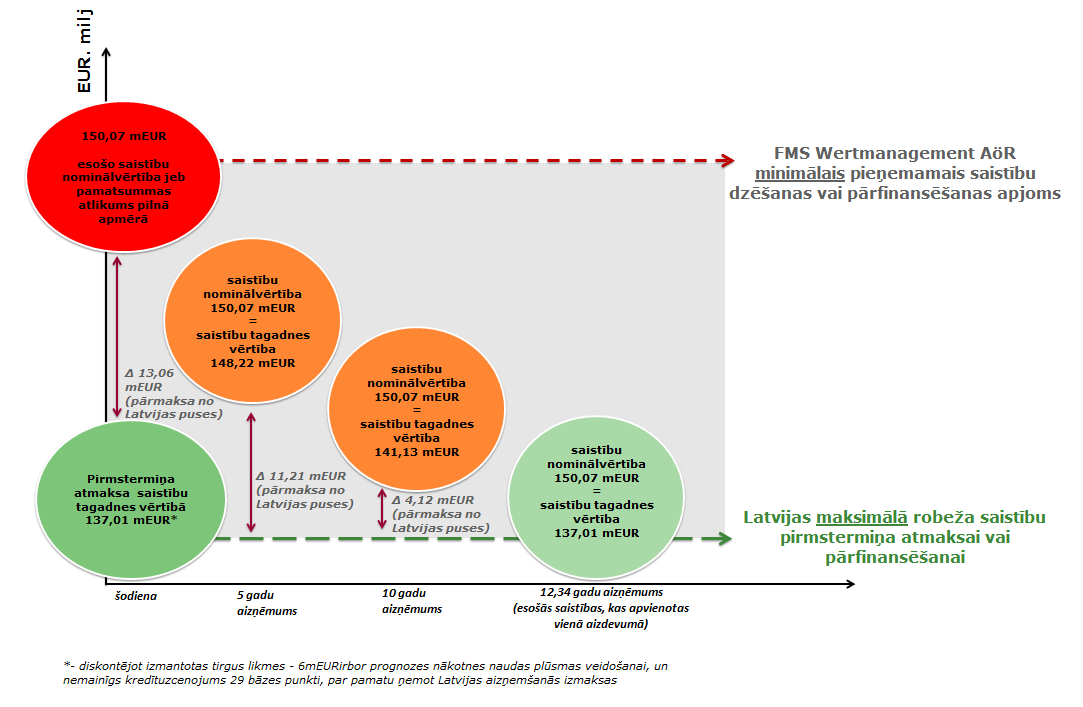 Ņemot vērā, ka līdzšinējās sarunās FMS nav bijis gatavs izskatīt Valsts kases piedāvāto saistību pārņemšanas konceptu, nav piekritis tūlītējai saistību pārņemšanai (Novation agreement), ne arī izrādījis iniciatīvu piedāvāt citus konstruktīvus alternatīvus variantus, un, ņemot vērā FMS argumentu analīzi, uzskatām, ka sarunas šobrīd ir nonākušas punktā, kurā jaunu risinājumu izstrāde no Latvijas puses nav lietderīga. Šobrīd iespējamais un abu pušu mandātam atbilstošais risinājums ir turpināt valsts galvoto līgumu izpildi bez izmaiņām. Savukārt, ja FMS piedāvās diskusijai citus alternatīvus risinājumus, Valsts kase vērtēs to finansiālo ietekmi un atbilstību Ministru kabineta un Saeimas sniegtajam mandātam.2. Priekšlikumi turpmākajai rīcībai2.1. Tālākā rīcība, lai izpildītu 2017.gada valsts galvojuma saistībasŅemot vērā, ka FMS nav izrādījusi konstruktīvu un uz risinājumu vērstu sadarbību un to, ka Finanšu ministrijai nav pamata un mandāta pārņemt ārstniecības iestāžu saistības, par kurām valsts vārdā sniegts galvojums, uz nosacījumiem, kas ir sliktāki par šobrīd spēkā esošajiem, ierosinām ārstniecības iestāžu saistību izpildi nodrošināt, izpildot valsts vārdā sniegtos galvojumus.Starp Latvijas Republiku un FMS noslēgtie galvojuma līgumi nosaka, ka Latvijas Republika kā galvinieks apņemas, ka nodrošinās ārstniecības iestāžu saistību pret FMS savlaicīgu un pienācīgu izpildi.Līdz ar to starp Finanšu ministriju un ārstniecības iestādēm, par kuru saistībām sniegts valsts galvojums, tika noslēgti galvojuma apkalpošanas līgumi, kuros noteikts, ka ārstniecības iestādēm ir pienākums ne vēlāk kā desmit dienas pirms kārtējās aizdevumu procentu vai pamatsummas maksājuma dienas informēt Finanšu ministriju, ja tās nespēs pilnīgi vai daļēji veikt šo maksājumu.Līdz ar to 2017. gada 28. jūlijā Veselības ministrijas kā ārstniecības iestāžu kapitāldaļu turētāja vēstulē Nr. 01-13.1/3538 “Par ārstniecības iestāžu valsts galvotā aizdevuma saistību maksājumiem” informēja Finanšu ministriju, ka ārstniecības iestādes nespēs š.g. oktobrī un decembrī segt savas saistības pret FMS 5,5 milj. euro apmērā un Finanšu ministrijai (Latvijas Republikas vārdā) ir tiesības un pienākums segt ārstniecības iestāžu saistības pret FMS.Valsts vārdā galvoto ārstniecības iestāžu saistību izpildi pret FMS ir nepieciešams nodrošināt kredītu atmaksas grafikos noteiktajos datumos, jo Latvijas Republika ir apņēmusies, ka saistības tiks izpildītas noteiktajā datumā. Pretējā gadījumā FMS varēs uzskatīt, ka ir pārkāpti līguma nosacījumi, un būs tiesīga pieprasīt visa valsts vārdā galvotā kredīta atmaksu pirms noteiktā termiņa pilnā apmērā.Tā kā likuma “Par valsts budžetu 2017. gadam” 11. pielikumā “Valsts budžeta ilgtermiņa saistību maksimāli pieļaujamais apjoms” programmā 33.07.00 “Valsts galvoto aizdevumu atmaksa” ir paredzēti līdzekļi 1 005 720 euro apmērā ārstniecības iestāžu saistību segšanai, kas izriet no valsts galvoto kredītu līgumiem un 2017. gada 1. oktobrī programmas 33.07.00 “Valsts galvoto aizdevumu atmaksa” atlikums ir 954 770 euro. Līdz ar to VSIA “Bērnu klīniskā universitātes slimnīca” 2017. gada 16. oktobrī veica pamatsummas maksājumu 870 320 euro apmērā izpildi. Savukārt pārējo pamatsummas maksājumu izpilde 4,6 milj. euro apmērā būs jānodrošina Finanšu ministrijai atbilstoši galvojuma līguma nosacījumiem.Lai Finanšu ministrija varētu valsts vārdā izpildīt no galvojuma līgumiem izrietošās saistības, gadskārtējā budžeta likumā katru gadu tiek paredzētas valdības pieļaujamās rīcības robežas. Ņemot vērā to, ka 2017. gadā valdības pieļaujamās rīcības robežas ir noteiktas 1,49 miljonu euro apmērā (0,06 milj. euro apmērā segtas Rojas ostas pārvaldes saistības pret Luminor Bank AS (iepriekš Nordea bank finland, Latvija plc.), tad ir nepieciešams paplašināt valdības pieļaujamās rīcības robežas, lai nodrošinātu valsts vārdā galvoto ārstniecības iestāžu saistību izpildi.Finanšu ministram saskaņā ar Likuma par budžetu un finanšu vadību 9. panta sešpadsmito daļu ir tiesības paplašināt valdības rīcības pieļaujamās robežas, ja Saeimas Budžeta un finanšu (nodokļu) komisija piecu darba dienu laikā no attiecīgās informācijas saņemšanas nav iebildusi pret valdības rīcības pieļaujamo robežu paplašināšanu.2.2. Ietekme uz vispārējās valdības sektora budžetu.Ņemot vērā, ka visas ārstniecības iestādes, par kuru saistībām sniegts valsts galvojums, ir klasificētas vispārējās valdības sektorā, kā arī Ministru kabineta iepriekš nolemto par saistību pārņemšanu, tad tieša ietekme uz vispārējās valdības budžeta deficītu un parādu nav prognozējama.2.3. Nepieciešamie lēmumi un turpmākās darbības.Valsts vārdā galvoto ārstniecības iestāžu kredītu saistību izpildes rezultātā Finanšu ministrijai radīsies prasības pret katru ārstniecības iestādi atbilstoši to vietā izpildīto saistību apmēram. Attiecīgi atbilstoši noslēgtajiem galvojuma apkalpošanas līgumiem Finanšu ministrijai būs jāaprēķina soda procenti par savlaicīgi neveiktajiem maksājumiem.Ņemot vērā to, ka ārstniecības iestādes, par kuru saistībām valsts vārdā ir sniegts galvojums, ir pieklasificētas vispārējās valdības sektoram, tad ārstniecības iestāžu veiktie soda procentu un galvojuma apkalpošanas maksājumi vispārējās valdības budžetu neietekmē.Ņemot vērā, ka ārstniecības iestāžu rīcībā nav pietiekamu finanšu resursu, lai nodrošinātu no galvojuma un galvojuma apkalpošanas līgumiem izrietošās saistības, nepieciešams rast risinājumu, lai nodrošinātu valsts budžetam pienākošos soda procentu nomaksu.Lai nodrošinātu valsts budžetam pienākošos soda procentu nomaksu atbilstoši Veselības ministrijas vērtējumam pastāv trīs iespējamie risinājumi:uzdot Finanšu ministrijai neaprēķināt un nepiemērot soda procentus minētajām ārstniecības iestādām par valsts vārdā galvoto kredītu savlaicīgu vai pienācīgu neizpildi;gadskārtējā budžeta likuma projektā paredzēt dotāciju soda procentu nomaksai;aprēķinātos soda procentus kapitalizēt.Kā optimālākais būtu pirmais risinājums, kas paredz nepiemērot soda procentus, tādējādi izvairoties no tādu valsts budžeta izdevumu veikšanas, kuru mērķis ir nodrošināt valsts budžeta prasījumu (soda procentu) segšanu (maksājumu plūsmas, kas ir fiskāli neitrāla, bet tās nodrošināšanai ir nepieciešama virkne administratīvu darbību).Līdz ar to neatkarīgi no turpmākās valsts vārdā galvoto saistību pārņemšanas vai izpildes gaitas ir nepieciešams pieņemt Ministru kabineta lēmumu Finanšu ministrijai neaprēķināt un nepiemērot soda procentus minētajām ārstniecības iestādēm  par valsts vārdā galvoto kredītu savlaicīgu vai pienācīgu neizpildi.Ņemot vērā, ka Finanšu ministrija visticamāk līdz 2017. gada beigām nespēs panākt vienošanos ar FMS par ārstniecības iestāžu valsts vārdā galvoto saistību pārņemšanu, tad, līdz pilnīgai valsts galvoto ārstniecības iestāžu saistību izpildei vai to pārņemšanai, nepieciešams pieņemt Ministru kabineta lēmumu par soda naudu nepiemērošanu.2.4. Nepieciešamās darbības ilgtermiņa saistību nodrošināšanai.Lai nodrošinātu ilgtermiņa saistību izpildi un ņemot vērā to, ka Likums atļauj finanšu ministram pārņemt ārstniecības iestāžu valsts vārdā galvotās saistības atbilstoši faktiskajam valsts vārdā galvoto saistību atlikumam, saglabājot prasījuma tiesības pret ārstniecības iestādēm, bet vēl nav noslēgušās sarunas ar FMS, Veselības ministrijai jānodrošina kapitālsabiedrību (VSIA “Bērnu klīniskā universitātes slimnīca”, VSIA “Daugavpils psihoneiroloģiskā slimnīca”, VSIA “Slimnīca “Ģintermuiža””, VSIA “Paula Stradiņa klīniskā universitātes slimnīca” un SIA “Rīgas Austrumu klīniskā universitātes slimnīca”) pamatkapitāla palielināšana ar mērķi dzēst Finanšu ministrijas prasības, kas radīsies valsts vārdā galvoto saistību izpildes rezultātā. Ņemot vērā, ka valsts vārdā galvotās ārstniecības iestāžu saistības radušās finanšu darījumu rezultātā, tad saistību kapitalizācijas caurskatāmākais variants būtu īstenojams ar finanšu ieguldījumu, tādējādi uzlabojot ārstniecības iestāžu finansiālo situāciju. Izvērtējot situāciju saistībā ar ārstniecības iestāžu valsts galvoto aizdevumu pārņemšanu, iespējamais risinājums ir ārstniecības iestāžu valsts galvoto aizdevumu pamatsummas ikgadēja kapitalizācija, veicot pamatkapitāla palielināšanu ar finanšu ieguldījumu ikgadējas valsts galvotā aizdevuma pamatsummas apmērā. Ņemot vērā to, ka 2017.gada 31.janvārī no Ziemeļu Investīciju bankas Latvijas Republikas valsts parādā tika pārņemtas valsts vārdā galvotās saistības 19,3 milj. euro apmērā (nodrošinot saistību kapitalizāciju VSIA “Aknīstes psihoneiroloģiskā slimnīca”, VSIA “Bērnu psihoneiroloģiskā slimnīca “Ainaži””, VSIA “Strenču psihoneiroloģiskā slimnīca”, VSIA “Rīgas psihiatrijas un narkoloģijas centrs” un SIA “Ludzas medicīnas centrs”) un ārstniecības iestāžu pamatkapitāls tika palielināts atbilstoši valsts galvotā aizdevuma pamatsummas atlikuma apmēram, tad attiecīgi pārējām ārstniecības iestādēm (VSIA “Bērnu klīniskā universitātes slimnīca”, VSIA “Daugavpils psihoneiroloģiskā slimnīca”, VSIA “Slimnīca “Ģintermuiža””, VSIA “Paula Stradiņa klīniskā universitātes slimnīca” un SIA “Rīgas Austrumu klīniskā universitātes slimnīca”), kurām ir valsts vārdā galvotās saistības pret FMS 150,7 milj. euro apmērā arī būtu nepieciešama ikgadēja saistību kapitalizācija pamatsummas apmērā līdz tiek panākta vienošanās ar FMS par saistību pārņemšanu. Ņemot vērā to, ka 2017.gadā ārstniecības iestāžu saistību segšana 4,6 milj. euro apmērā būs jānodrošina Finanšu ministrijai atbilstoši galvojuma līguma nosacījumiem, tad 2018.gada sākumā tiks kapitalizētas ārstniecības iestāžu saistības pret Finanšu ministriju, valsts galvotā aizdevuma pamatsummas apmērā, palielinot ārstniecības iestāžu pamatkapitālu.  Savukārt turpmāk ik gadu, sākot no 2018.gada līdz ārstniecības iestāžu saistību pilnai izpildei, Veselības ministrija palielinās ārstniecības iestāžu pamatkapitālu, veicot finanšu ieguldījumu, un pēc ārstniecības iestāžu pamatkapitāla palielināšanas, nodrošinās, ka ārstniecības iestādes izpildīs savas saistības pret FMS savlaicīgi un pilnā apmērā atbilstoši noslēgtajiem līgumiem.Līdz ar to Veselības ministrija ir sagatavojusi priekšlikumu valsts budžeta ilgtermiņa saistībām 2018.,2019., 2020.gadā un tālākā laika posmā līdz ārstniecības iestāžu saistību pilnai izpildei – finanšu ieguldījumam ārstniecības iestāžu pamatkapitālā ar mērķi dzēst Finanšu ministrijas prasības, kas izveidojušās 2017.gadā valsts vārdā galvoto saistību izpildes rezultātā, un nodrošināt saistību pret FMS izpildi turpmākajos gados.Attiecīgi procentu izdevumi un valsts galvojuma apkalpošanas maksājumi būs jāveic pašām ārstniecības iestādēm.Veselības ministre	Anda Čakša Iesniedzējs: Veselības ministre 	Anda Čakša	Vīza: Valsts sekretāra p.i.	Daina Mūrmane-Umbraško